Предложения для Совета по спорту по изменению Технических требований (ТТ) в дисциплине автоспорта «Трофи-рейд»Существующий текст:(группа ТР2)10.1. Разрешается применение только автомобильных пневматических шин, внешний диаметр которых при измерении не превышает 939мм.Методика измерения: Измерения проводятся на шинах накачанных до давления в 1,5 атмосферы, по пря-мой линии, проходящей по центру шины и не являющейся вертикальной относительно земли (при измерениях не должны учитываться естественные проминания шины).Измерение проводится на всех шинах (включая, запасные, сменные и т.п.), используемых в дальнейшем на соревновании.(группа ТР3)9.2. Допускается применение только автомобильных пневматических шин, внешний диаметр кото-рых при измерении составляет не менее 775мм и не более 939мм. Методика измерения: Измерения проводятся на шинах, накачанных до давления в 1,5 атмосферы, по прямой линии, проходящей по центру шины и не являющейся вертикальной относительно земли (при измерениях не должны учитываться естественные проминания шины).       Измерение проводится на всех шинах (включая, запасные, сменные и т.п.), используемых в дальнейшем на соревнованиях.Предложение (для ТР2 и ТР3):       Разрешается применение только автомобильных пневматических шин, внешний диаметр которых при измерении не превышает 955мм.Методика измерения: Измерения проводятся на шинах, накачанных до давления в 0,5 атмосферы, по прямой линии, проходящей по центру шины и не являющейся вертикальной относительно земли (при измерениях не должны учитываться естественные проминания шины).Измерение проводится на всех шинах (включая, запасные, сменные и т.п.), используемых в дальнейшем  на соревновании.2. Существующий текст:14.11. Двери. 14.11.1. Разрешается изменять (вырезать) внутренние панели дверей, при условии, что наружная форма и материал двери сохранены. Предложение:Разрешается изменять (вырезать) внутренние панели дверей, при условии, что наружная форма и материал двери сохранены,  при этом обязательна установка автоспортивных сидений типа «ковш» для первого и второго водителей.Пояснение по «ковшам»:Обязательна для Кубка России и Чемпионата России, рекомендована для кубков РАФ установка специальных анатомических сидений, признанных ЕЭС, FMVSS или FIA (Стандарты 8855/1992 или 8855/1999), любые изменения которых запрещены. Допускается применение сидений с просроченной омологацией, если они не имеют внешних повреждений и срок их службы не превышает 10 лет.
1.5.2. Если оригинальные крепления сиденья водителя или его опоры изменены, то изменѐнные элементы, а также крепление сиденья должны соответствовать следующим требованиям:
- Опоры должны быть закреплены на кузове минимум в 4 точках, болтами с минимальным диаметром
8мм, с усилительными пластинами.
- Минимальная площадь контакта между опорой, кузовом/шасси и усилительной пластиной — 40см2
,для каждой точки крепления. Если используются системы быстрого съема, они должны быть способны противостоять вертикальной и горизонтальной нагрузкам в 18000 Н, прикладываемым не одновременно.
- Сиденье должно крепиться к опорам 4-мя точками крепления: 2 спереди и 2 сзади болтами с мини-
мальным диаметром 8мм и с усилительными пластинами, интегрированными в сиденье. Каждая монтажная
точка должна быть способна противостоять нагрузке 15000 N прикладываемой в любом направлении.
- Минимальная толщина опор и усилительных пластин — 3мм для стали, и 5мм для материалов из
легких сплавов. Минимальный продольный размер каждой опоры — 6см.
1.5.3. Все пассажирские сиденья и их съемные кронштейны должны быть сняты. Разрешается удалять
кронштейны крепления пассажирских сидений, являющиеся частью кузова3. Обоснование для данных предложений: существующая практика.По пунктам 9.2. и 10.1 для групп ТР2 и ТР3 - Подавляющее большинство спортсменов используют шины «Super swamper TSL Bogger» размерностью 38.5 дюймов по наружному диаметру. В связи с нестабильностью технологии производства шины имеют нестабильный наружный диаметр. В период с 2014 г практически все партии поступивших шин имели больший диаметр чем 939 мм.  Спортсмены были вынуждены заниматься подбором шин на складах или уменьшать диаметр механическим способом. В сложившейся экономической ситуации потратив не менее 250 тысяч рублей на приобретение резины, логично разрешить увеличение наружного диаметра.  Давление 0.5 атмосфер среднее рабочее давление в трофи-рейдах. До давления 1.5 атмосфер колеса на технической инспекции не накачивают уже несколько лет.По п.14.11.1. - Пункт трактовался так, что от дверей остались одни наружные пенки, в  результате при деформации дверей, а в трофи-рейдах это каждый СУ происходит, двери открываются на ходу. Если не ставить ковши люди могут вываливаться на ходу.4.  Принцип стабилизации решений РАФ данные изменения не затрагивают.5. Данные изменения ТТ вступают в силу с момента положительного решения спортивного совета и соответствующие изменения ТТ должны быть внесены в существующие ТТ для Трофи-рейдов. 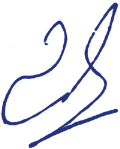 15 марта 2016 г.		/Голубев А.Д./ председатель комитета по Трофи-рейдам